ПРОЕКТг. Петропавловск-Камчатский				                   «    »                 г. О внесении изменений в приказ Министерства экономического развития и торговли Камчатского края от 15.05.2019 № 142-т «О проведении краевой универсальной ярмарки в районе Халактырского пляжа»	В целях создания комфортных условий для жителей и гостей Камчатского края на территории Халактырского пляжа, с учетом предложения Агентства по туризму и внешним связям Камчатского края от 10.07.2019 
№ 52/753ПРИКАЗЫВАЮ:1. Внести в приказ Министерства экономического развития и торговли Камчатского края от 15.05.2019 № 142-т «О проведении краевой универсальной ярмарки в районе Халактырского пляжа» изменение, изложив подпункт 1.4. пункта 1 в следующей редакции: «срок проведения Ярмарки: на ежегодной основе до 2029 года».2. Действие настоящего приказа довести до сведения:- Управления экономического развития и имущественных отношений администрации Петропавловск-Камчатского городского округа;- АНО «Камчатский туристский информационный центр».3. Контроль за исполнением настоящего приказа возложить на заместителя Министра - начальника отдела торговли, лицензирования и контроля алкогольной продукции Смеян О.Н. И.о. Министра                                                                                      Ю.С. МорозоваЧиркова Наталья Владимировна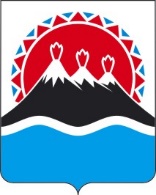 МИНИСТЕРСТВО ЭКОНОМИЧЕСКОГО РАЗВИТИЯИ ТОРГОВЛИ КАМЧАТСКОГО КРАЯ(Минэкономразвития Камчатского края)       ПРИКАЗ № МИНИСТЕРСТВО ЭКОНОМИЧЕСКОГО РАЗВИТИЯИ ТОРГОВЛИ КАМЧАТСКОГО КРАЯ(Минэкономразвития Камчатского края)       ПРИКАЗ № 